MTA Beginning Bus Routes.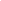 